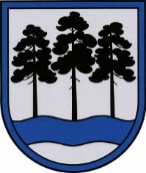 OGRES  NOVADA  PAŠVALDĪBAReģ.Nr.90000024455, Brīvības iela 33, Ogre, Ogres nov., LV-5001tālrunis 65071160, e-pasts: ogredome@ogresnovads.lv, www.ogresnovads.lv PAŠVALDĪBAS DOMES SĒDES PROTOKOLA IZRAKSTS6.Par Ķeguma novada domes lēmuma atzīšanu par spēku zaudējušu Ar Ķeguma novada domes 2019.gada 27.februāra lēmumu Nr. KND1-3/19/75 (protokols Nr.4, 2.§); “apstiprināta kārtība “Par pašvaldības transporta pakalpojumu tarifiem un sniegšanas kārtību” (protokols Nr.4, 2.§), ar kuru noteica pašvaldības autotransporta izmantošanas maksas pakalpojumu tarifus un noteica pakalpojuma atlaides.Pamatojoties uz Administratīvi teritoriālo reformu, ar 2021. gada 1. jūliju ir izveidota Ogres novada pašvaldība (turpmāk arī – Pašvaldība). Saskaņā ar Pašvaldības 2021.gada 1.jūlija saistošo noteikumu Nr. 12/2021 “Ogres novada pašvaldības nolikums” (turpmāk – ONP nolikums) 2.punktu Ogres novads ir vienota administratīvā teritorija, ko veido administratīvajā teritorijā ietilpstošās teritoriālā iedalījuma vienības, tostarp Ķeguma pilsēta. Atbilstoši ONP nolikuma 12.punktam Pašvaldības administrāciju veido domes izveidotas pašvaldības iestādes, tai skaitā pašvaldības Centrālā administrācija (turpmāk – Centrālā administrācija), pašvaldības pilsētu un pagastu pārvaldes, pašvaldības aģentūras un pašvaldības kapitālsabiedrības. Savukārt atbilstoši ONP nolikuma 26.5.apakšpunktam, lai nodrošinātu pašvaldības sniegto pakalpojumu pieejamību Ogres novada pagastos un pilsētās, kurās neatrodas pašvaldības administratīvais centrs, Pašvaldības saimnieciskās darbības un attiecīgajā Ogres novada administratīvajā teritorijā ietilpstošajā teritoriālā iedalījuma vienībā esošo Pašvaldības iestāžu saimniecisko apkalpošanu, dome izveidojusi pilsētu un pagastu pārvaldes, kas ir Pašvaldības iestādes, tostarp Ķeguma pilsētas pārvaldi.Ar Pašvaldības domes 2022.gada 27.janvāra lēmumu “Par Ogres novada pašvaldības iekšējo noteikumu “Ogres novada Ķeguma pilsētas pārvaldes nolikums” apstiprināšanu” (protokols Nr.2; 54) apstiprināti pašvaldības iekšējie noteikumi Nr.16/2022 “Ogres novada Ķeguma pilsētas pārvaldes nolikums” Ņemot vērā minēto un pamatojoties uz likuma “Par pašvaldībām” 41. panta pirmās daļas 4. punktu,balsojot: ar 20 balsīm "Par" (Andris Krauja, Artūrs Mangulis, Atvars Lakstīgala, Dace Kļaviņa, Dace Māliņa, Dace Veiliņa, Dainis Širovs, Dzirkstīte Žindiga, Egils Helmanis, Gints Sīviņš, Ilmārs Zemnieks, Indulis Trapiņš, Jānis Iklāvs, Jānis Kaijaks, Jānis Lūsis, Jānis Siliņš, Kaspars Bramanis, Pāvels Kotāns, Raivis Ūzuls, Rūdolfs Kudļa), "Pret" – nav, "Atturas" – nav, Ogres novada pašvaldības dome NOLEMJ:Atzīt par spēku zaudējušu:Ķeguma novada domes 2019.gada 27.februāra lēmumu Nr.KND1-3/19/75 (protokols Nr.4, 2.§); “Par pašvaldības transporta pakalpojumu tarifiem un sniegšanas kārtību”. Kontroli par lēmuma izpildi uzdot Pašvaldības izpilddirektoram.(Sēdes vadītāja,domes priekšsēdētāja E.Helmaņa paraksts)Ogrē, Brīvības ielā 33Nr.292022.gada 22.decembrī